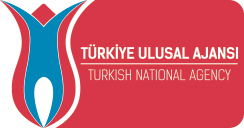 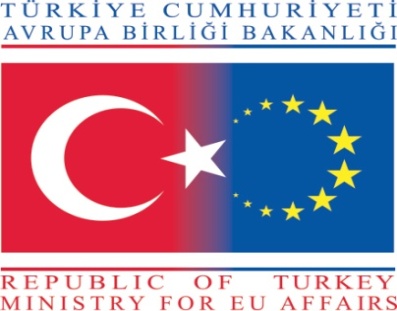 AB ERASMUS+ KAPSAMINDA OKULUMUZ ÖZEL EĞİTİM ÖĞRENCİLERİ 16 GÜN SÜREYLE ALMANYA’YA GİTTİLER     Okulumuz tarafından yürütülmekte olan ‘“  Avrupa'ya  Engelleri Kaldırmaya Gidiyoruz ’ adlı ve (2016-1-TR1-KA102-025400) numaralı AB ERASMUS+ programı çerçevesinde okulumuzda  Özel  eğitim gören toplam 6 öğrencimiz ve 3 öğretmenimiz 01.04.2017 tarihinde 16 gün süreyle ALMANYA’NIN Berlin şehrine eğitime gitmişlerdir. Kendilerine başarılar diliyoruz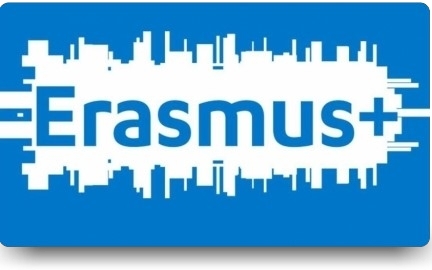 